Which One: Heat Transfer ClassworkIdentify the method of heat transfer for each example below. Record the words conduction, convection, or radiation on your notebook paper.1. Your hand stirring a spoon in a cup of hot tea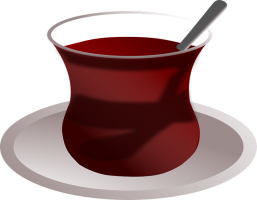 2. Heating water in a tea kettle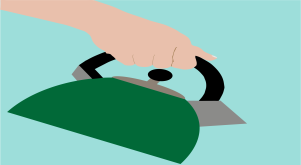 3. Lava lamp with liquids rising and falling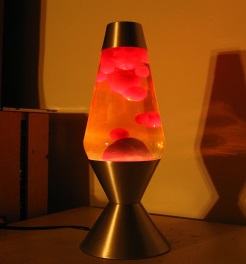 4. Warming your hands near a fire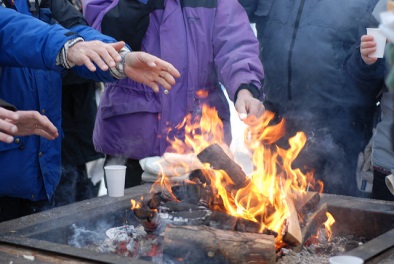 5. Ironing clothes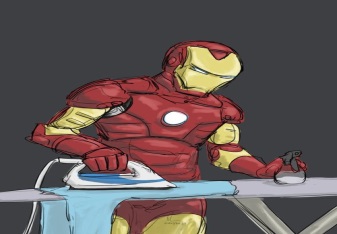 6. Hot air balloon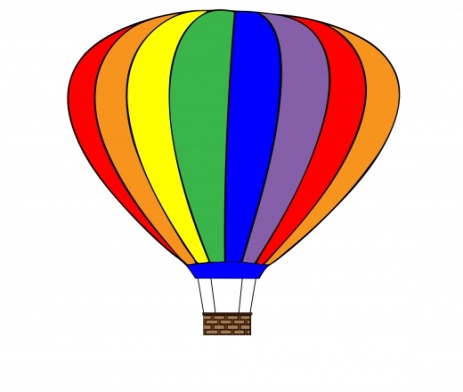 7. In a swimming pool, the water near the surface is warmer 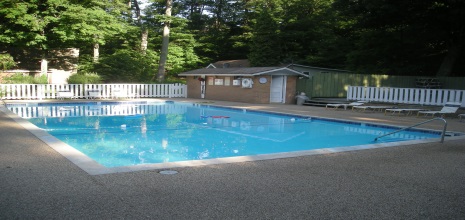 8. Popping popcorn in the microwave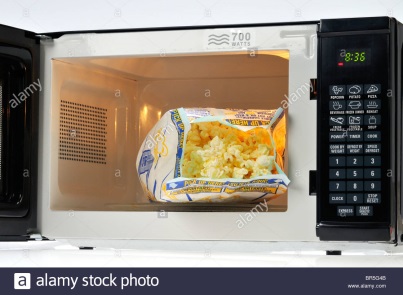 9. Cooking in a toaster oven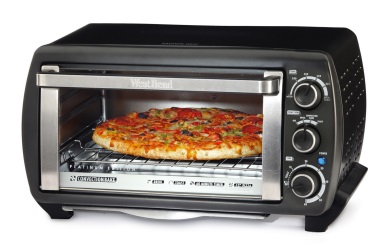 10. Hot air blowing from a blow dryer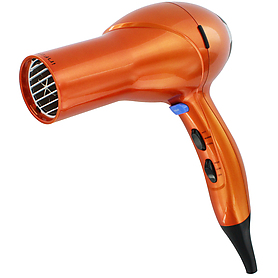 